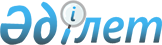 Аудандық мәслихаттың 2016 жылғы 13 желтоқсандағы № 80-VI "2017-2019 жылдарға арналған аудандық бюджет туралы" шешіміне өзгерістер енгізу туралыАтырау облысы Мақат ауданы мәслихатының 2017 жылғы 29 наурыздағы № 93-VI шешімі. Атырау облысының Әділет департаментінде 2017 жылғы 14 сәуірде № 3822 болып тіркелді      Қазақстан Республикасының 2008 жылғы 4 желтоқсандағы Бюджет Кодексіне, "Қазақстан Республикасындағы жергілікті мемлекеттік басқару және өзін-өзі басқару туралы" Қазақстан Республикасының 2001 жылғы 23 қаңтардағы Заңының 6 бабының 1 тармағының 1) тармақшасына сәйкес, аудандық мәслихат ШЕШІМ ҚАБЫЛДАДЫ:

       Аудандық мәслихаттың 2016 жылғы 13 желтоқсандағы ІХ сессиясының № 80-VІ "2017-2019 жылдарға арналған аудандық бюджет туралы" шешіміне (нормативтік құқықтық актілердің мемлекеттік тіркеу тізілімінде № 3746 тіркелген, 2017 жылғы 19 қаңтарда "Мақат тынысы" газетінде жарияланған) келесі өзгерістер енгізілсін:

      1 тармақтың:

      1) тармақшасында:

      "3 605 028" сандары "4 419 080" сандарымен ауыстырылсын;

      "1 781 898" сандары "2 329 622 " сандарымен ауыстырылсын.

      2) тармақшасында:

      "3 605 028" сандары "4 569 229" сандарымен ауыстырылсын.

       Көрсетілген шешімнің № 1, № 4, № 5 қосымшалары осы шешімнің № 1, № 2, № 3 қосымшаларына сәйкес жаңа редакцияда мазмұндалсын.

       Осы шешімнің орындалуын бақылау аудандық мәслихаттың экономика мен бюджет, өнеркәсіп, кәсіпкерлікті дамыту және заңдылықты сақтау жөніндегі тұрақты комиссиясына (Б. Аманғалиев) жүктелсін.

       Осы шешім 2017 жылдың 1 қаңтарынан бастап қолданысқа енгізіледі.

 2017 жылға арналған аудандық бюджеті Кент, ауыл, ауылдық округ әкімі аппаратының бюджеттік бағдарламаларының қаржыландыру мөлшері Жергілікті өзін-өзі басқару органдарына берілетін трансферттердің бөліндісі
					© 2012. Қазақстан Республикасы Әділет министрлігінің «Қазақстан Республикасының Заңнама және құқықтық ақпарат институты» ШЖҚ РМК
				
      Аудандық мәслихаттың кезектен тыс
ХІ сессиясының төрағасы

Б. Аманғалиев

      Мәслихат хатшысы

Қ. Исмагулов
2017 жылғы 29 наурыздағы аудандық мәслихаттың № 93-VI шешіміне № 1 қосымша2016 жылғы 13 желтоксандағы аудандық мәслихаттың № 80-VI шешіміне № 1 қосымшаСанаты

Санаты

Санаты

Санаты

Сомасы (мың теңге)

Сыныбы

Сыныбы

Сыныбы

Сомасы (мың теңге)

Ішкі сыныбы

Ішкі сыныбы

Сомасы (мың теңге)

Атауы

Сомасы (мың теңге)

1

2

3

4

5

І.Кірістер

4419080

1

Салықтық түсімдері

2081638

01

Табыс салығы

242622

002

Жеке табыс салығы

242622

03

Әлеуметтік салық

177808

001

Әлеуметтік салық

177808

04

Меншікке салынатын салықтар

1598604

001

Мүлікке салынатын салықтар

1558261

003

Жер салығы

5937

004

Көлік құралдарына салынатын салық

34405

005

Бірыңғай жер салығы

1

05

Тауарларға, жұмыстарға және қызметтерге салынатын iшкi салықтар

58504

002

Акциздер

3757

003

Табиғи және басқа да ресурстарды пайдаланғаны үшін түсетін түсімдер

39835

004

Кәсіпкерлік және кәсіби қызметті жүргізгені үшін алынатын алымдар

14912

08

Заңдық мәнді іс-әрекеттерді жасағаны және (немесе) оған уәкілеттігі бар мемлекеттік органдар немесе лауазымды адамдар құжаттар бергені үшін алынатын міндетті төлемдер

4100

001

Мемлекеттік баж

4100

2

Салықтық емес түсімдер

3311

01

Мемлекеттік меншіктен түсетін кірістер

2660

009

Мемлекеттік меншіктен түсетін басқа да кірістер

2660

02

Мемлекеттік бюджеттен қаржыландырылатын, мемлекеттік мекемелердің тауарларды (жұмыстарды, қызметтерді) өткізуден түсетін түсімдер

276

001

Мемлекеттік бюджеттен қаржыландырылатын, мемлекеттік мекемелердің тауарларды (жұмыстарды, қызметтерді) өткізуден түсетін түсімдер

276

06

Басқа да салықтық емес түсімдер

375

001

Басқа да салықтық емес түсімдер

375

3

Негізгі капиталды сатудан түсетін түсімдер

2531

01

Мемлекеттік мекемелерге бекітілген мемлекеттік мүлікті сату

531

001

Мемлекеттік мекемелерге бекітілген мемлекеттік мүлікті сату

531

03

Жерді және материалдық емес активтерді сату

2000

001

Жерді сату

2000

4

Трансферттердің түсімдері

2329622

02

Мемлекеттік басқарудың жоғарғы тұрған органдарынан түсетін трансферттер

2329622

002

Облыстық бюджеттен түсетін трансферттер

2329622

5

Бюджеттік несиелерді өтеу

1978

01

Бюджеттік несиелерді өтеу

1978

001

Мемлекеттік бюджеттен берілген бюджеттік кредиттерді өтеу

1978

Санаты

Санаты

Санаты

Санаты

Сомасы (мың теңге)

Сыныбы

Сыныбы

Сыныбы

Сомасы (мың теңге)

Кіші сыныбы

Кіші сыныбы

Сомасы (мың теңге)

Атауы

Сомасы (мың теңге)

1

2

3

4

5

V. Бюджет тапшылығы (профициті)

 -13614

VI. Бюджет тапшылығын қаржыландыру (профицитін пайдалану)

0

Қарыздар түсімі

0

7

Қарыздар түсімі

13614

01

Мемлекеттік ішкі қарыздар 

13614

002

Қарыз алу келісім-шарттары

13614

Санаты

Санаты

Санаты

Санаты

Сомасы 

(мың теңге)

Сыныбы

Сыныбы

Сыныбы

Сомасы 

(мың теңге)

Ішкі сыныбы

Ішкі сыныбы

Сомасы 

(мың теңге)

Атауы

1

2

3

4

5

8

Бюджет қаражаты қалдықтарының қозғалысы

150149

01

Бюджет қаражаты қалдықтары

150149

001

Бюджет қаражатының бос қалдықтары

150149

Функционалдық топ

Функционалдық топ

Функционалдық топ

Функционалдық топ

Функционалдық топ

Сомасы (мың теңге) 

Кіші функция

Кіші функция

Кіші функция

Кіші функция

Сомасы (мың теңге) 

Бюджеттік бағдарламалардың әкiмшiсi

Бюджеттік бағдарламалардың әкiмшiсi

Бюджеттік бағдарламалардың әкiмшiсi

Сомасы (мың теңге) 

Бағдарлама

Бағдарлама

Сомасы (мың теңге) 

Атауы

Сомасы (мың теңге) 

ІІ. Шығындар

4569229

01

Жалпы сипаттағы мемлекеттік қызметтер

652572

1

Мемлекеттiк басқарудың жалпы функцияларын орындайтын өкiлдi, атқарушы және басқа органдар

424964

112

Аудан (облыстық маңызы бар қала) мәслихатының аппараты

28734

001

Аудан (облыстық маңызы бар қала) мәслихатының қызметін қамтамасыз ету жөніндегі қызметтер

18184

003

Мемлекеттік органның күрделі шығыстары

10550

122

Аудан (облыстық маңызы бар қала) әкімінің аппараты

89750

001

Аудан (облыстық маңызы бар қала) әкімінің қызметін қамтамасыз ету жөніндегі қызметтер

69640

003

Мемлекеттік органның күрделі шығыстары

20110

123

Қаладағы аудан, аудандық маңызы бар қала, кент, ауыл, ауылдық округ әкімінің аппараты

306480

001

Қаладағы аудан, аудандық маңызы бар қала, кент, ауыл, ауылдық округ әкімінің қызметін қамтамасыз ету жөніндегі қызметтер

76006

022

Мемлекеттік органның күрделі шығыстары

62026

032

Ведомстволық бағыныстағы мемлекеттік мекемелерінің және ұйымдарының күрделі шығыстары

168448

2

Қаржылық қызмет

768

459

Ауданның (облыстық маңызы бар қаланың) экономика және қаржы бөлімі

768

010

Жекешелендіру, коммуналдық меншікті басқару, жекешелендіруден кейінгі қызмет және осыған байланысты дауларды реттеу

768

9

Жалпы сипаттағы өзге де мемлекеттік қызметтер

226840

458

Ауданның (облыстық маңызы бар қаланың) тұрғын үй-коммуналдық шаруашылық, жолаушылар көлігі және автомобиль жолдары бөлімі

120906

001

Жергілікті деңгейде тұрғын үй-коммуналдық шаруашылығы, жолаушылар көлігі және автомобиль жолдары саласындағы мемлекеттік саясатты іске асыру жөніндегі қызметтер

18706

013

Мемлекеттік органның күрделі шығыстары

102200

459

Ауданның (облыстық маңызы бар қаланың) экономика және қаржы бөлімі

17976

001

Ауданның (облыстық маңызы бар қаланың) экономикалық саясатын қалыптастыру мен дамыту, мемлекеттік жоспарлау, бюджеттік атқару және коммуналдық меншігін басқару саласындағы мемлекеттік саясатты іске асыру жөніндегі қызметтер

17476

015

Мемлекеттік органның күрделі шығыстары

500

467

Ауданның (облыстық маңызы бар қаланың) құрылыс бөлімі

65911

040

Мемлекеттік органдардың объектілерін дамыту

65911

801

Ауданның (облыстық маңызы бар қаланың) жұмыспен қамту, әлеуметтік бағдарламалар және азаматтық хал актілерін тіркеу бөлімі

22047

001

Жергілікті деңгейде жұмыспен қамту, әлеуметтік бағдарламалар және азаматтық хал актілерін тіркеу саласындағы саясатты іске асыру жөніндегі қызметтер

21847

003

Мемлекеттік органның күрделі шығыстары

200

02

Қорғаныс

6058

1

Әскери мұқтаждар

4000

122

Аудан (облыстық маңызы бар қала) әкімінің аппараты

4000

005

Жалпыға бірдей әскери міндетті атқару шеңберіндегі іс-шаралар

4000

2

Төтенше жағдайлар жөнiндегi жұмыстарды ұйымдастыру

2058

122

Аудан (облыстық маңызы бар қала) әкімінің аппараты

2058

006

Аудан (облыстық маңызы бар) ауқымындағы төтенше жағдайлардың алдын алу және оларды жою

603

007

Аудандық (қалалық) ауқымдағы дала өрттерінің, сондай-ақ мемлекеттік өртке қарсы қызмет органдары құрылмаған елдi мекендерде өрттердің алдын алу және оларды сөндіру жөніндегі іс-шаралар

1455

03

Қоғамдық тәртіп, қауіпсіздік, сот, қылмыстық-атқару қызметі

2000

9

Қоғамдық тәртіп және қауіпсіздік саласындағы басқа да қызметтер

2000

458

Ауданның (облыстық маңызы бар қаланың) тұрғын үй-коммуналдық шаруашылық, жолаушылар көлігі және автомобиль жолдары бөлімі

2000

021

Елді мекендерде жол қозғалысы қауіпсіздігін қамтамасыз ету

2000

04

Білім беру

2353381

1

Мектепке дейінгі тәрбие және оқыту

456500

123

Қаладағы аудан, аудандық маңызы бар қала, кент, ауыл, ауылдық округ әкімінің аппараты

436944

041

Мектепке дейінгі білім беру ұйымдарында мемлекеттік білім беру тапсырысын іске асыруға

436944

464

Ауданның (облыстық маңызы бар қаланың) білім бөлімі

23106

040

Мектепке дейінгі білім беру ұйымдарында мемлекеттік білім беру тапсырысын іске асыруға

23106

467

Ауданның (облыстық маңызы бар қаланың) құрылыс бөлімі

600

037

Мектепке дейінгі тәрбие және оқыту объектілерін салу жыне реконструкциялау

600

2

Бастауыш, негізгі орта және жалпы орта білім беру

1769031

123

Қаладағы аудан, аудандық маңызы бар қала, кент, ауыл, ауылдық округ әкімінің аппараты

2340

005

Ауылдық жерлерде балаларды мектепке дейін тегін алып баруды және кері алып келуді ұйымдастыру

2340

464

Ауданның (облыстық маңызы бар қаланың) білім бөлімі

1698311

003

Жалпы білім беру

1596262

006

Балаларға қосымша білім беру 

102049

465

Ауданның (облыстық маңызы бар қаланың) дене шынықтыру және спорт бөлімі

64708

017

Балалар мен жасөспірімдерге спорт бойынша қосымша білім беру 

64708

9 

Білім беру саласындағы өзге де қызметтер

131522

464

Ауданның (облыстық маңызы бар қаланың) білім бөлімі

131522

001

Жергілікті деңгейде білім білім беру саласындағы мемлекеттік саясатты іске асыру жөніндегі қызметтер

12436

005

Ауданның (облыстық маңызы бар қаланың) мемлекеттік білім беру мекемелер үшін оқулықтар мен оқу-әдістемелік кешендерді сатып алу және жеткізу

58048

015

Жетім баланы (жетім балаларды) және ата-аналарының қамқорынсыз қалған баланы (балаларды) күтіп-ұстауға қамқоршыларға (қорғаншыларға) ай сайынға ақшалай қаражат төлемі

3005

029

Балалар мен жасөспірімдердің психикалық денсаулығын зерттеу және халыққа психологиялық-медициналық-педагогикалық консультациялық көмек көрсету

24295

067

Ведомстволық бағыныстағы мемлекеттік мекемелерінің және ұйымдарының күрделі шығыстары

33738

06

Әлеуметтік көмек және әлеуметтік қамсыздандыру

169660

1

Әлеуметтік қамсыздандыру

6596

801

Ауданның (облыстық маңызы бар қаланың) жұмыспен қамту, әлеуметтік бағдарламалар және азаматтық хал актілерін тіркеу бөлімі

6596

010

Мемлекеттік атаулы әлеуметтік көмек

500

016

18 жасқа дейінгі балаларға мемлекеттік жәрдемақылар

3600

025

"Өрлеу" жобасы бойынша келісілген қаржылай көмекті енгізу

2496

2

Әлеуметтік көмек 

157267

123

Қаладағы аудан, аудандық маңызы бар қала, кент, ауыл, ауылдық округ әкімінің аппараты 

19220

003

Мұқтаж азаматтарға үйінде әлеуметтік көмек көрсету

19220

801

Ауданның (облыстық маңызы бар қаланың) жұмыспен қамту, әлеуметтік бағдарламалар және азаматтық хал актілерін тіркеу бөлімі

138047

004

Жұмыспен қамту бағдарламасы

66231

007

Тұрғын үйге көмек көрсету

820

009

Үйден тәрбиеленіп оқытылатын мүгедек балаларды материалдық қамтамасыз ету

1500

011

Жергілікті өкілетті органдардың шешімі бойынша мұқтаж азаматтардың жекелеген топтарына әлеуметтік көмек

38655

017

Мүгедектерді оңалту жеке бағдарламасына сәйкес, мұқтаж мүгедектерді міндетті гигиеналық құралдармен және ымдау тілі мамандарының қызмет көрсетуін, жеке көмекшілермен қамтамасыз ету

7190

023

Жұмыспен қамту орталықтарының қызметін қамтамасыз ету

22351

9

Әлеуметтiк көмек және әлеуметтiк қамтамасыз ету салаларындағы өзге де қызметтер

5797

801

Ауданның (облыстық маңызы бар қаланың) жұмыспен қамту, әлеуметтік бағдарламалар және азаматтық хал актілерін тіркеу бөлімі

5797

018

Жәрдемақыларды және басқа да әлеуметтік төлемдерді есептеу, төлеу мен жеткізу бойынша қызметтерге ақы төлеу

500

050

Қазақстан Республикасында мүгедектердің құқықтарын қамтамасыз ету және өмір сүру сапасын жақсарту жөніндегі 2012-2018 жылдарға арналған іс-шаралар жоспарын іске асыру

5297

07

Тұрғын үй-коммуналдық шаруашылық

421005

1

Тұрғын үй шаруашылығы

57547

458

Ауданның (облыстық маңызы бар қаланың) тұрғын үй-коммуналдық шаруашылық, жолаушылар көлігі және автомобиль жолдары бөлімі

21000

004

Азаматтарыдың жекелеген санаттарын тұрғын үймен қамтамасыз ету

21000

467

Ауданның (облыстық маңызы бар қаланың) құрылыс бөлімі

27658

003

Мемлекеттік коммуналдық тұрғын үй қорының тұрғын үйін жобалау, салу және немесе сату

21358

004

Инженерлік коммунакациялық инфрақұрылымды жобалау, дамыту, жайластыру және (немесе) сатып алу

6300

479

Ауданның (облыстық маңызы бар қаланың) тұрғын үй инспекциясы бөлімі

8889

001

Жергілікті деңгейде тұрғын үй қоры саласындағы мемлекеттік саясатты іске асыру жөніндегі қызметтер

8480

005

Мемлекеттік органның күрделі шығыстары

409

2

Коммуналдық шаруашылық

122000

467

Ауданның (облыстық маңызы бар қаланың) құрылыс бөлімі

122000

007

Қаланы және елді мекендерді көркейтуді дамуы

122000

3

Елді-мекендерді көркейту

241458

123

Қаладағы аудан, аудандық маңызы бар қала, кент, ауыл, ауылдық округ әкімінің аппараты

34100

008

Елді мекендердегі көшелерді жарықтандыру

17000

009

Елді мекендердің санитариясын қамтамасыз ету

9900

011

Елді мекендерді абаттандыру мен көгалдандыру

7200

458

Ауданның (облыстық маңызы бар қаланың) тұрғын үй-коммуналдық шаруашылық, жолаушылар көлігі және автомобиль жолдары бөлімі

207358

016

Елді мекендердің санитариясын қамтамасыз ету

207358

08

Мәдениет, спорт, туризм және ақпараттық кеңістiк

258890

1

Мәдениет саласындағы қызмет

113937

123

Қаладағы аудан, аудандық маңызы бар қала, кент, ауыл, ауылдық округ әкімінің аппараты

113637

006

Жергілікті деңгейде мәдени-демалыс жұмыстарын қолдау

113637

455

Ауданның (облыстық маңызы бар қаланың) мәдениет және тілдерді дамыту бөлімі

300

003

Мәдени демалыс жұмысын қолдау

300

2

Спорт

26276

465

Ауданның (облыстық маңызы бар қаланың) Дене шынықтыру және спорт бөлімі

14276

001

Жергілікті деңгейде дене шынықтыру және спорт саласындағы мемлекеттік саясатты іске асыру жөніндегі қызметтер

9206

006

Аудандық (облыстық маңызы бар қалалық) деңгейде спорттық жарыстар өткiзу

1855

007

Әртүрлі спорт түрлері бойынша аудан (облыстық маңызы бар қала) құрама командаларының мүшелерін дайындау және олардың облыстық спорт жарыстарына қатысуы

3145

032

Ведомстволық бағыныстағы мемлекеттік мекемелерінің және ұйымдарының күрделі шығыстары

70

467

Ауданның (облыстық маңызы бар қаланың) құрылыс бөлімі

12000

008

Спорт объектілерін дамыту

12000

3

Ақпараттық кеңістік

52140

455

Ауданның (облыстық маңызы бар қаланың) мәдениет және тілдерді дамыту бөлімі

49140

006

Аудандық (қалалық) кітапханалардың жұмыс істеуі

49140

456

Ауданның (облыстық маңызы бар қаланың) ішкі саясат бөлімі

3000

002

Мемлекеттік ақпараттық саясатты жүргізу жөніндегі қызметтер

3000

9

Мәдениет, спорт, туризм және ақпараттық кеңiстiктi ұйымдастыру жөнiндегi өзге де қызметтер

67444

455

Ауданның (облыстық маңызы бар қаланың) мәдениет және тілдерді дамыту бөлімі

42104

001

Жергілікті деңгейде тілдерді және мәдениетті дамыту саласындағы мемлекеттік саясатты іске асыру жөніндегі қызметтер

10453

010

Мемлекеттік органның күрделі шығыстары

240

032

Ведомстволық бағыныстағы мемлекеттік мекемелерінің және ұйымдарының күрделі шығыстары

31411

456

Ауданның (облыстық маңызы бар қаланың) ішкі саясат бөлімі

25340

001

Жергілікті деңгейде аппарат, мемлекеттілікті нығайту және азаматтардың әлеуметтік сенімділігін қалыптастыруда мемлекеттік саясатты іске асыру жөніндегі қызметтер

9607

003

Жастар саясаты саласында іс-шараларды іске асыру

14153

006

Мемлекеттік органның күрделі шығыстары

1580

09

Отын-энергетика кешенi және жер қойнауын пайдалану

105881

1

Отын және энергетика

105881

467

Мемлекеттік органның күрделі шығыстары

105881

009

Жылу-энергетикалық жүйені дамыту

105881

10

Ауыл, су, орман, балық шаруашылығы, ерекше қорғалатын табиғи аумақтар, қоршаған ортаны және жануарлар дүниесін қорғау, жер қатынастары

78080

1

Ауыл шаруашылығы

61208

467

Мемлекеттік органның күрделі шығыстары

5127

010

Ауыл шаруашылығы объектілерін дамыту

5127

474

Ауданның (облыстық маңызы бар қаланың) ауыл шаруашылығы және ветеринария бөлімі

56208

001

Жергілікті деңгейде ауыл шаруашылығы және ветеринария саласындағы мемлекеттік саясатты іске асыру жөніндегі қызметтер

14114

003

Мемлекеттік органның күрделі шығыстары

550

007

Қанғыбас иттер мен мысықтарды аулауды және жоюды ұйымдастыру

2400

013

Эпизоотияға қарсы іс-шаралар жүргізу

9005

032

Ведомстволық бағыныстағы мемлекеттік мекемелерінің және ұйымдарының күрделі шығыстары

29922

6

Жер қатынастары

10392

463

Ауданның (облыстық маңызы бар қаланың) жер қатынастары бөлімі

10392

001

Аудан (облыстық маңызы бар қала) аумағында жер қатынастарын реттеу саласындағы мемлекеттік саясатты іске асыру жөніндегі қызметтер

10392

9

Ауыл, су, орман, балық шаруашылығы және қоршаған ортаны қорғау және жер қатынастары саласындағы өзге де қызметтер

6480

459

Ауданның (облыстық маңызы бар қаланың) экономика және қаржы бөлімі

6480

099

Мамандарға әлеуметтік қолдау көрсету жөніндегі шараларды іске асыру

6480

11

Өнеркәсіп, сәулет, қала құрылысы және құрылыс қызметі

31956

2

Сәулет, қала құрылысы және құрылыс қызметі

31956

467

Ауданның (облыстық маңызы бар қаланың) құрылыс бөлімі

21499

001

Жергілікті деңгейде құрылыс саласындағы мемлекеттік саясатты іске асыру жөніндегі қызметтер

20999

017

Мемлекеттік органның күрделі шығыстары

500

468

Ауданның (облыстық маңызы бар қаланың) сәулет және қала құрылысы бөлімі 

10457

001

Жергілікті деңгейде сәулет және қала құрылысы саласындағы мемлекеттік саясатты іске асыру жөніндегі қызметтер

10367

004

Мемлекеттік органның күрделі шығыстары

90

12

Көлік және коммуникация

359550

1

Автомобиль көлігі

359550

458

Ауданның (облыстық маңызы бар қаланың) тұрғын үй-коммуналдық шаруашылық, жолаушылар көлігі және автомобиль жолдары бөлімі

359550

022

Көлік инфрақұрылымды дамыту

353550

045

Аудандық маңызы бар автомобиль жолдарын және елді-мекендердің көшелерін күрделі және орташа жөндеу

6000

13

Басқалар

80375

3

Кәсіпкерлік қызметті қолдау және бәсекелестікті қорғау

17944

469

Ауданның (облыстық маңызы бар қаланың) кәсіпкерлік бөлімі

17944

001

Жергілікті деңгейде кәсіпкерлікті дамыту саласындағы мемлекеттік саясатты іске асыру жөніндегі қызметтер

16794

004

Мемлекеттік органның күрделі шығыстары

1150

9

Басқалар

62431

123

Қаладағы аудан, аудандық маңызы бар қала, кент, ауыл, ауылдық округ әкімінің аппараты

27587

040

Өңірлерді дамытудың 2020 жылға дейінгі бағдарламасы шеңберінде өңірлерді экономикалық дамытуға жәрдемдесу бойынша шараларды іске асыру

27587

459

Ауданның (облыстық маңызы бар қаланың) экономика және қаржы бөлімі

34844

012

Ауданның (облыстық маңызы бар қаланың) жергілікті атқарушы органының резерві

34844

15

Трансферттер

49821

1

Трансферттер

49821

459

Ауданның (облыстық маңызы бар қаланың) экономика және қаржы бөлімі

49821

006

Нысаналы пайдаланылмаған толық пайдаланылмаған трансферттерді қайтару

118

051

Жергілікті өзін-өзі басқару органдарына берілетін трансферттер

49702

054

ҚР Ұлттық қорынан берілетін нысаналы трансферт есебінен республикалық бюджеттен бөлінген пайданылмаған (түгел пайдаланылмаған) нысаналы трансферттердің сомасын қайтару

1

Сомасы (мың теңге) 

Кіші функция

Кіші функция

Кіші функция

Кіші функция

Сомасы (мың теңге) 

Бюджеттік бағдарламалардың әкiмшiсi

Бюджеттік бағдарламалардың әкiмшiсi

Бюджеттік бағдарламалардың әкiмшiсi

Сомасы (мың теңге) 

Бағдарлама

Бағдарлама

Сомасы (мың теңге) 

Атауы

Сомасы (мың теңге) 

10

Ауыл, су, орман, балық шаруашылығы, ерекше қорғалатын табиғи аумақтар, қоршаған ортаны және жануарлар дүниесін қорғау, жер қатынастары

13614

9

Ауыл, су, орман, балық шаруашылығы, қоршаған ортаны қорғау және жер қатынастары саласындағы басқа да қызметтер

13614

459

Ауданның (облыстық маңызы бар қаланың) экономика және қаржы бөлімі

13614

018

Мамандарды әдеуметтік қолдау шараларын іске асыру үшін бюджеттік несиелер

13614

2017 жылғы 29 наурыздағы аудандық мәслихаттың № 93-VI шешіміне № 2 қосымша2016 жылғы 13 желтоксандағы аудандық мәслихаттың № 80-VI шешіміне № 4 қосымшаБағ-дар-лама

Бюджеттік бағдарлама атауы

Мақат кенті әкімінің аппараты

Доссор кенті әкімінің аппараты

Бәйгетобе ауылдық округі әкімінің аппараты

БАРЛЫҒЫ (мың теңге)

001

Қаладағы аудан, аудандық маңызы бар қала, кент, ауыл, ауылдық округ әкімінің қызметін қамтамасыз ету жөніндегі қызметтер

34896

30169

10941

76006

003

Мұқтаж азаматтарға үйінде әлеуметтік көмек көрсету

10520

8700

0

19220

005

Аулдық жерлерде балаларды мектепке дейін тегіне алып баруды және кері алып келуді ұйымдастыру

2340

0

0

2340

006

Жергілікті деңгейде мәдени-демалыс жұмыстарын қолдау

75126

38511

0

113637

008

Елді мекендерде көшелерді жарықтандыру

12000

5000

0

17000

009

Елді мекендердің санитариясын қамтамасыз ету

7000

2000

900

9900

011

Елді мекендерді абаттандыру мен көгалдандыру

4000

0

3200

7200

040

"Өңірлерді дамыту" Бағдарламасы шеңберінде өңірлерді экономикалық дамытуға жәрдемдесу бойынша шараларды іске асыру

14400

11187

2000

27587

041

Мектепке дейінгі білім беру ұйымдарында мемлекеттік білім беру тапсырысын іске асыруға

267945

168999

0

436944

032

Ведомстволық бағыныстағы мемлекеттік мекемелерінің және ұйымдарының күрделі шығыстары

116098

52350

0

168448

ЖИНАҒЫ

ЖИНАҒЫ

538955

316916

22411

878282

2017 жылғы 29 наурыздағы аудандық мәслихаттың № 93-VI шешіміне № 3 қосымша2016 жылғы 13 желтоксандағы аудандық мәслихаттың № 80-VI шешіміне № 5 қосымшаБағ-дар-лама

Бюджеттік бағдарлама атауы

Мақат кенті әкімінің аппараты

Доссор поселкесі әкімінің аппараты

Бәйгетобе ауылдық округі әкімінің аппараты

Барлығы (мың теңге)

051

Жергілікті өзін-өзі басқару органдарына берілетін трансферттер

26000

22692

1010

49702

